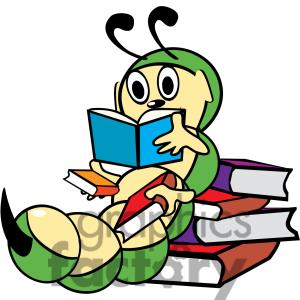 READ, READ, READ!!!HANDWRITING – Each child will have a bag with a name card, a dry erase marker, and an eraser.  Each night students should practice tracing their name 3 times using their best handwriting.SIGHT WORDS – At the beginning of each month we will be sending home a new set of sight words that we will be learning in class.  The sight words that we will be focusing on each week will be listed on the Kingsley Kindergarten homepage.  Please review these sight words at home each night.MONTHLY PROJECT:  SEPTEMBERWe have been talking about why we count, what we count, and how we record our counting.  Please have your child look at home for things they can count and have your child use the attached blank paper to record their work.  For example, if they counted the number of people in their family they could record by writing the number, drawing the people in their family, drawing and labeling each person with a number, and many other ways!!   We are wanting to share all the different ways we counted at home the following week, so please complete this homework by Monday, Sept. 30th.  Thanks for supporting our students!!*This information is also available on our Kingsley Kindergarten Website!http://309304406805951436.weebly.com